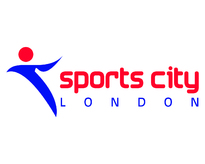 PLEASE READ THE INFORMATION ON THE FOLLOWING PAGES AS COVID MEASURES ARE IN PLACE DURING THIS PLAYSCHEME.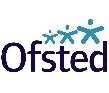 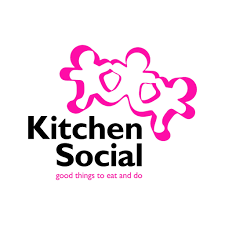 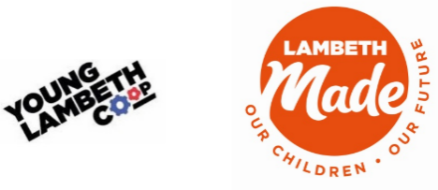 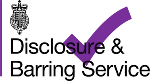 Using the Play Space and Adventure Playground Safely at Living Space During CoronavirusCurrent government guidelines https://www.gov.uk/guidance/working-safely-during-coronavirus-covid-19/5-steps-to-working-safely request organisations to follow the steps below.
Carry out a COVID-19 risk assessmentWe will ensure safety by:Carrying out a risk assessment in line with the HSE guidanceConsulting with our workers or trade unionsSharing the results of the risk assessment Develop cleaning, handwashing and hygiene proceduresWe will increase the frequency of handwashing and surface cleaning by:Encouraging people to follow the guidance on hand washing and hygieneProviding hand sanitiser around the centreFrequently cleaning and disinfecting objects and surfaces that are touched regularly
Enhancing cleaning for busy areas
Setting clear use and cleaning guidance for toilets
Providing hand drying facilities – either paper towels or electrical dryers

Social distancing

Social distancing aims to reduce social interaction between people to minimise the opportunity for transmission of COVID-19.
Following a review of social distancing guidance, 2 metres or 1 metre with risk mitigations (where 2 metres is not viable) are acceptable. The risk assessment on the following pages has been put together based on HSE guidelines.Parent/Guardian signature: 						Print name:	Date:                                                                						Terms & Conditions:
GDPR Agreement – by completing this form I consent to this data being stored for use relating to BOST/Sports City play schemes and events. 
We share anonymous data with funders/stakeholders for monitoring/evaluation/case study/fundraising purposes only.
We may take photos or videos during our sessions which could be used in publicity/marketing and for funders/stakeholders.
All children to be be signed in/out by parent/guardian unless authorised.
All children must be collected at 4pm. Late pick up incurs a fine of £10 every 15 minutes. 
If you book and don’t turn up your place will be offered to another child on the waiting list. 
Children must adhere to all instructions to ensure all participants are safe at all times. 
PLEASE RETURN THIS FORM TO SPORTS CITY or email to bookings@sportscitylondon.com Tel: 020 3600 0508FOR FURTHER INFORMATION CALL SPORTS CITY 020 3600 0508 or EMAIL info@sportscitylondon.comChilds Name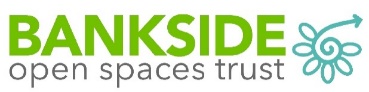 Date of BirthDate of BirthDate of BirthDate of BirthAGEM/FParents/Guardians nameRelationship to childRelationship to childRelationship to childRelationship to childRelationship to childRelationship to childRelationship to childRelationship to childAddressTelephoneEMAILEMAILEMAILEMAILEMAILMEDICAL/DIETARY/DISABILITY infoFree school meal entitlement?Yes / noParent/carer NHS, keyworker or Essential Worker?Parent/carer NHS, keyworker or Essential Worker?Parent/carer NHS, keyworker or Essential Worker?Parent/carer NHS, keyworker or Essential Worker?Parent/carer NHS, keyworker or Essential Worker?Parent/carer NHS, keyworker or Essential Worker?Parent/carer NHS, keyworker or Essential Worker?Parent/carer NHS, keyworker or Essential Worker?NHSNHSNHSNHSKey WorkerKey WorkerKey WorkerEssential Worker Essential Worker Essential Worker Essential Worker What borough are you in?LambethLambethLambethLambethSouthwarkSouthwarkSouthwarkSouthwarkSouthwarkSouthwarkSouthwarkSouthwarkOther – please stateOther – please stateOther – please stateDo you authorise your child (12+) arrive & leave alone?Do you authorise your child (12+) arrive & leave alone?Do you authorise your child (12+) arrive & leave alone?Do you authorise your child (12+) arrive & leave alone?YES / NOYES / NOYES / NOYES / NOWhat school do your child attend?What school do your child attend?What school do your child attend?What school do your child attend?Please tick the day’s you would like your child toattend.MON 20 MON 20 TUES 21TUES 21TUES 21TUES 21TUES 21TUES 21WEDS 22WEDS 22WEDS 22WEDS 22WEDS 22WEDS 22THURS 23THURS 23THURS 23FRI 24FRI 24FRI 24MON 27MON 27TUES 28TUES 28TUES 28TUES 28TUES 28TUES 28WEDS 29WEDS 29WEDS 29WEDS 29WEDS 29WEDS 29THURS 30THURS 30THURS 30FRI 31FRI 31FRI 31MON 3MON 3TUES 4TUES 4TUES 4TUES 4TUES 4TUES 4WEDS 5WEDS 5WEDS 5WEDS 5WEDS 5WEDS 5THURS 6THURS 6THURS 6FRI 7FRI 7FRI 7MON 10MON 10TUES 11TUES 11TUES 11TUES 11TUES 11TUES 11WEDS 12WEDS 12WEDS 12WEDS 12WEDS 12WEDS 12THURS 13THURS 13THURS 13FRI 14FRI 14FRI 14MON 15MON 15TUES 16TUES 16TUES 16TUES 16TUES 16TUES 16WEDS 17WEDS 17WEDS 17WEDS 17WEDS 17WEDS 17THURS 18THURS 18THURS 18FRI 19FRI 19FRI 19TUES 23TUES 23TUES 23TUES 23TUES 23TUES 23WEDS 24WEDS 24WEDS 24WEDS 24WEDS 24WEDS 24THURS 25THURS 25THURS 25FRI 26FRI 26FRI 26Activity or HazardThose at riskSeriousness of riskLikelihood of riskAction already taken to reduce riskFurther action neededLikelihood of riskChildren using the adventure play equipment and steps to minimise the transmission risk of COVID-19.All HighLowSet up a one-way system for the playground equipmentCommunicate maximum number of users at one timeHave a waiting area with social distancing for popular equipmentSet time limits for popular equipment so everyone gets a fair turnUsing PPE - frequently clean touch points between children i.e. mobilus handlesEncourage the use of gloves for rope swing and wooden surfacesSet up an outdoor hand washing station and encourage children to wash their hands frequentlyEncourage parents to send children in with extra wipes, gel, gloves, masks.Remind children not to touch their facesRemind children to use tissues and put them in the bin and wash their handsNo food or drink to be consumed on the equipmentLowerChildren mixing with many children and steps to minimise the transmission risk of COVID-19.AllHighLowEncourage children to stay in their friendship groups as much as possibleAvoid games where they would touch each other or  be in very close proximity i.e. holding hands, sharing equipmentSpace children around the centre – APG, Football pitch and 2 hallsStaff to remind children to keep their distanceLowerChildren using the inside facilities and steps to minimise the transmission risk of COVID-19AllHighLowCommunicate maximum number of users at one timeHave a waiting area with social distancing for popular equipmentSet time limits for popular equipment so everyone gets a fair turnUsing PPE - frequently clean touch points between children i.e. table tennis bats, pool q’sEncourage washing hands between activitiesSet up an extra hand washing station and encourage children to wash their hands frequentlyEncourage parents to send children in with extra wipes, gel, gloves, masks.Remind children not to touch their facesRemind children to use tissues and put them in the bin and wash their handsEntering and leaving the centreALLHighLowChildren being dropped off should queue at the back gate entrance to the APG with parents/carers outside maintaining social distance. They will be let in either one drop off at a time or a similar system judged by the capacity of staff on the day. Any child presenting with Covid symptoms should NOT attend play scheme.Children will NOT be allowed to leave to go to the shops – they should bring everything they need for the day.Collecting children will also follow the same queue system with children being dispatched safely to parents/carers.This will be done through the back gate to the playground at 4pm. If you need to pick up your children earlier, you will need to make an appointment so you can be safely accommodated.Anyone with Covid 19 symptoms should NOT come to the centre. Any child displaying symptoms during the day will be sent home – please make sure that the correct phone numbers are on the booking form.Staff to ensure queue management to get children in as quick as possible – especially in bad weather. Staff to make sure all children signed in and out.Staff to monitor the door to lobby and back gate (which will be locked when not in use) so no child leaves.Staff to monitor children and take action if they feel unwell.Lower